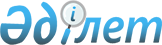 О внесении изменений в решение Мактааральского районного маслихата от 22 декабря 2017 года № 21-158-VІ "О районном бюджете на 2018-2020 годы"
					
			С истёкшим сроком
			
			
		
					Решение Мактааральского районного маслихата Южно-Казахстанской области от 21 февраля 2018 года № 25-183-VI. Зарегистрировано Департаментом юстиции Южно-Казахстанской области 23 февраля 2018 года № 4462. Прекращено действие в связи с истечением срока
      В соответствии с пунктом 4 статьи 106 Бюджетного Кодекса Республики Казахстан от 4 декабря 2008 года и подпунктом 1) пункта 1 статьи 6 Закона Республики Казахстан от 23 января 2001 года "О местном государственном управлении и самоуправлении в Республике Казахстан", Мактааральский районный маслихат РЕШИЛ:
      1. Внести в решение Мактааральского районного маслихата от 22 декабря 2017 года № 21-158-VІ "О районном бюджете на 2018-2020 годы" (зарегистрированного в Реестре государственной регистрации нормативных правовых актов за № 4350, опубликовано 25 января 2018 года в газете "Мақтаарал" и 12 января 2018 года в Эталонном контрольном банке нормативно правовых актов Республики Казахстан в электронном виде) следующие изменения:
      пункт 1 изложить в следующей редакции:
      "1. Утвердить районный бюджет Мактааральского района на 2018-2020 годы согласно приложению соответственно, в том числе на 2018 год в следующих объемах:
      1) доходы – 38 437 966 тысяч тенге;
      налоговым поступлениям – 1 872 192 тысяч тенге;
      неналоговым поступлениям – 43 359 тысяч тенге;
      поступлениям от продажи основного капитала – 30 700 тысяч тенге;
      поступлениям трансфертов – 36 491 715 тысяч тенге;
      2) затраты – 38 527 623 тысяч тенге;
      3) чистое бюджетное кредитование – 428 861 тысяч тенге;
      бюджетные кредиты – 559 163 тысяч тенге;
      погашение бюджетных кредитов – 130 302 тысяч тенге;
      4) сальдо по операциям с финансовыми активами – 0;
      приобретение финансовых активов – 0;
      поступление от продажи финансовых активов государства – 0;
      5) дефицит (профицит) бюджета – - 518 518 тысяч тенге;
      6) финансирование дефицита (использования профицита) бюджета – 518 518 тысяч тенге;
      поступление займов – 559 163 тысяч тенге;
      погашение займов – 129 651 тысяч тенге;
      используемые остатки бюджетных средств – 89 006 тысяч тенге.".
      Приложение 1 к указанному решению изложить в новой редакции согласно приложению 1 к настоящему решению.
      2. Государственному учреждению "Аппарат Мактааральского районного маслихата" в установленном законодательством Республики Казахстан порядке обеспечить:
      1) государственную регистрацию настоящего решения в территориальном органе юстиции;
      2) в течение десяти календарных дней со дня государственной регистрации настоящего решения маслихата направление его копии в бумажном и электронном виде на казахском и русском языках в Республиканское государственное предприятие на праве хозяйственного ведения "Республиканский центр правовой информации" для официального опубликования и включения в Эталонный контрольный банк нормативных правовых актов Республики Казахстан;
      3) в течение десяти календарных дней после государственной регистрации настоящего решения направление его копии на официальное опубликование в периодические печатные издания, распространяемых на территории Мактааральского района;
      4) размещение настоящего решения на интернет-ресурсе Мактааральского районного маслихата после его официального опубликования.
      3. Настоящее решение вводится в действие с 1 января 2018 года. Районный бюджет на 2018 год
					© 2012. РГП на ПХВ «Институт законодательства и правовой информации Республики Казахстан» Министерства юстиции Республики Казахстан
				
      Председатель сессии

      районного маслихата:

О.Шылмурзаева

      Секретарь районного маслихата:

М.Жайлымшиев
Приложение к решению
Мактааральского районного
маслихата от 25 февраля
2018 года № 23-176-VIПриложение 1 к решению
Мактааральского районного
маслихата от 22 декабря
2017 года № 21-158-VI
Категория
Категория
Категория
Наименование
Сумма, тысяч тенге
Класс
Класс
Класс
Сумма, тысяч тенге
Подкласс
Подкласс
Подкласс
Сумма, тысяч тенге
1
1
1
1
2
3
1. Доходы
38 437 966
1
Налоговые поступления
1 872 192
01
Подоходный налог
770 778
2
Индивидуальный подоходный налог
770 778
03
Социальный налог
759 167
1
Социальный налог
759 167
04
Hалоги на собственность
201 636
1
Hалоги на имущество
173 126
3
Земельный налог
0
4
Hалог на транспортные средства
0
5
Единый земельный налог
28 510
05
Внутренние налоги на товары, работы и услуги
97 941
2
Акцизы
21 555
3
Поступления за использование природных и других ресурсов
10 523
4
Сборы за ведение предпринимательской и профессиональной деятельности
64 753
5
Налог на игорный бизнес
1 110
07
Прочие налоги
263
1
Прочие налоги
263
08
Обязательные платежи, взимаемые за совершение юридически значимых действий и (или) выдачу документов уполномоченными на то государственными органами или должностными лицами
42 407
1
Государственная пошлина
42 407
2
Неналоговые поступления
43 359
01
Доходы от государственной собственности
9 491
1
Поступления части чистого дохода государственных предприятий
2 840
5
Доходы от аренды имущества, находящегося в государственной собственности
6 651
7
Вознаграждения по кредитам, выданным из государственного бюджета
0
04
Штрафы, пени, санкции, взыскания, налагаемые государственными учреждениями, финансируемыми из государственного бюджета, а также содержащимися и финансируемыми из бюджета (сметы расходов) Национального Банка Республики Казахстан 
0
1
Штрафы, пени, санкции, взыскания, налагаемые государственными учреждениями, финансируемыми из государственного бюджета, а также содержащимися и финансируемыми из бюджета (сметы расходов) Национального Банка Республики Казахстан, за исключением поступлений от организаций нефтяного сектора 
0
06
Прочие неналоговые поступления
33 868
1
Прочие неналоговые поступления
33 868
3
Поступления от продажи основного капитала
30 700
01
Продажа государственного имущества, закрепленного за государственными учреждениями
0
1
Продажа государственного имущества, закрепленного за государственными учреждениями
0
03
Продажа земли и нематериальных активов
30 700
1
Продажа земли
30 700
4
Поступления трансфертов 
36 491 715
02
Трансферты из вышестоящих органов государственного управления
36 491 715
2
Трансферты из областного бюджета
36 491 715
Функциональная группа
Функциональная группа
Функциональная группа
Функциональная группа
Функциональная группа
Сумма, тысяч тенге
Функциональная подгруппа Наименование
Функциональная подгруппа Наименование
Функциональная подгруппа Наименование
Функциональная подгруппа Наименование
Сумма, тысяч тенге
Администратор бюджетных программ
Администратор бюджетных программ
Администратор бюджетных программ
Сумма, тысяч тенге
Программа
Программа
Сумма, тысяч тенге
1
1
1
1
2
3
2. Затраты
38 527 623
01
Государственные услуги общего характера
369 809
1
Представительные, исполнительные и другие органы, выполняющие общие функции государственного управления
253 934
112
Аппарат маслихата района (города областного значения)
19 720
001
Услуги по обеспечению деятельности маслихата района (города областного значения)
19 060
003
Капитальные расходы государственного органа
660
122
Аппарат акима района (города областного значения)
234 214
001
Услуги по обеспечению деятельности акима района (города областного значения)
154 405
003
Капитальные расходы государственного органа
79 809
2
Финансовая деятельность
0
459
Отдел экономики и финансов района (города областного значения)
0
003
Проведение оценки имущества в целях налогообложения
0
9
Прочие государственные услуги общего характера
115 875
458
Отдел жилищно-коммунального хозяйства, пассажирского транспорта и автомобильных дорог района (города областного значения)
65 943
001
Услуги по реализации государственной политики на местном уровне в области жилищно-коммунального хозяйства, пассажирского транспорта и автомобильных дорог
65 043
013
Капитальные расходы государственного органа
900
108
Проведение мероприятий за счет резерва местного исполнительного органа на неотложные затраты
0
459
Отдел экономики и финансов района (города областного значения)
42 506
001
Услуги по реализации государственной политики в области формирования и развития экономической политики, государственного планирования, исполнения бюджета и управления коммунальной собственностью района (города областного значения)
42 266
015
Капитальные расходы государственного органа
240
466
Отдел архитектуры, градостроительства и строительства района (города областного значения)
7 426
040
Развитие объектов государственных органов
7 426
02
Оборона
134 412
1
Военные нужды
28 434
122
Аппарат акима района (города областного значения)
28 434
005
Мероприятия в рамках исполнения всеобщей воинской обязанности
28 434
2
Организация работы по чрезвычайным ситуациям
105 978
122
Аппарат акима района (города областного значения)
105 978
006
Предупреждение и ликвидация чрезвычайных ситуаций масштаба района (города областного значения)
105 978
03
Общественный порядок, безопасность, правовая, судебная, уголовно-исполнительная деятельность
20 262
9
Прочие услуги в области общественного порядка и безопасности
20 262
458
Отдел жилищно-коммунального хозяйства, пассажирского транспорта и автомобильных дорог района (города областного значения)
20 262
021
Обеспечение безопасности дорожного движения в населенных пунктах
20 262
04
Образование
21 837 140
1
Дошкольное воспитание и обучение
276 068
464
Отдел образования района (города областного значения)
276 068
009
Обеспечение деятельности организаций дошкольного воспитания и обучения
43 522
040
Реализация государственного образовательного заказа в дошкольных организациях образования
232 546
466
Отдел архитектуры, градостроительства и строительства района (города областного значения)
0
037
Строительство и реконструкция объектов дошкольного воспитания и обучения
0
2
Начальное, основное среднее и общее среднее образование
20 051 924
464
Отдел образования района (города областного значения)
17 971 269
003
Общеобразовательное обучение
17 818 902
006
Дополнительное образование для детей
152 367
466
Отдел архитектуры, градостроительства и строительства района (города областного значения)
2 080 655
021
Строительство и реконструкция объектов начального, основного среднего и общего среднего образования
2 080 655
4
Техническое и профессиональное, послесреднее образование
51 401
464
Отдел образования района (города областного значения)
51 401
018
Организация профессионального обучения
51 401
9
Прочие услуги в области образования
1 457 747
464
Отдел образования района (города областного значения)
1 457 747
001
Услуги по реализации государственной политики на местном уровне в области образования 
32 687
005
Приобретение и доставка учебников, учебно-методических комплексов для государственных учреждений образования района (города областного значения)
704 489
012
Капитальные расходы государственного органа
0
015
Ежемесячные выплаты денежных средств опекунам (попечителям) на содержание ребенка-сироты (детей-сирот), и ребенка (детей), оставшегося без попечения родителей
52 278
022
Выплата единовременных денежных средств казахстанским гражданам, усыновившим (удочерившим) ребенка (детей)-сироту и ребенка (детей), оставшегося без попечения родителей 
546
067
Капитальные расходы подведомственных государственных учреждений и организаций
667 747
06
Социальная помощь и социальное обеспечение
5 266 314
1
Социальное обеспечение
3 191 767
451
Отдел занятости и социальных программ района (города областного значения)
3 183 028
005
Государственная адресная социальная помощь
3 183 028
016
Государственные пособия на детей до 18 лет
0
025
Внедрение обусловленной денежной помощи по проекту "Өрлеу"
0
464
Отдел образования района (города областного значения)
8 739
030
Содержание ребенка (детей), переданного патронатным воспитателям
8 739
2
Социальная помощь
1 919 992
451
Отдел занятости и социальных программ района (города областного значения)
1 919 992
002
Программа занятости
856 215
004
Оказание социальной помощи на приобретение топлива специалистам здравоохранения, образования, социального обеспечения, культуры, спорта и ветеринарии в сельской местности в соответствии с законодательством Республики Казахстан
55 945
006
Оказание жилищной помощи
44 500
007
Социальная помощь отдельным категориям нуждающихся граждан по решениям местных представительных органов
133 366
010
Материальное обеспечение детей-инвалидов, воспитывающихся и обучающихся на дому
7 102
014
Оказание социальной помощи нуждающимся гражданам на дому
223 105
015
Территориальные центры социального обслуживания пенсионеров и инвалидов
143 723
017
Обеспечение нуждающихся инвалидов обязательными гигиеническими средствами и предоставление услуг специалистами жестового языка, индивидуальными помощниками в соответствии с индивидуальной программой реабилитации инвалида
358 517
023
Обеспечение деятельности центров занятости населения
97 519
9
Прочие услуги в области социальной помощи и социального обеспечения
154 555
451
Отдел занятости и социальных программ района (города областного значения)
154 555
001
Услуги по реализации государственной политики на местном уровне в области обеспечения занятости и реализации социальных программ для населения
89 701
011
Оплата услуг по зачислению, выплате и доставке пособий и других социальных выплат
8 032
021
Капитальные расходы государственного органа
11 430
050
Реализация Плана мероприятий по обеспечению прав и улучшению качества жизни инвалидов в Республике Казахстан на 2012 – 2018 годы
27 888
067
Капитальные расходы подведомственных государственных учреждений и организаций
17 504
07
Жилищно-коммунальное хозяйство
579 176
1
Жилищное хозяйство
46 342
458
Отдел жилищно-коммунального хозяйства, пассажирского транспорта и автомобильных дорог района (города областного значения)
5 450
031
Изготовление технических паспортов на объекты кондоминиумов
5 450
033
Проектирование, развитие и (или) обустройство инженерно-коммуникационной инфраструктуры
0
041
Ремонт и благоустройство объектов городов и сельских населенных пунктов в рамках Программы развития продуктивной занятости и массового предпринимательства
0
049
Проведение энергетического аудита многоквартирных жилых домов 
0
466
Отдел архитектуры, градостроительства и строительства района (города областного значения)
40 892
003
Проектирование и (или) строительство, реконструкция жилья коммунального жилищного фонда
9 553
004
Проектирование, развитие и (или) обустройство инженерно-коммуникационной инфраструктуры
31 339
478
Отдел внутренней политики, культуры и развития языков района (города областного значения)
0
024
Ремонт объектов городов и сельских населенных пунктов в рамках Программы развития продуктивной занятости и массового предпринимательства
0
2
Коммунальное хозяйство
144 618
458
Отдел жилищно-коммунального хозяйства, пассажирского транспорта и автомобильных дорог района (города областного значения)
143 618
012
Функционирование системы водоснабжения и водоотведения
62 000
026
Организация эксплуатации тепловых сетей, находящихся в коммунальной собственности районов (городов областного значения)
39 671
028
Развитие коммунального хозяйства
18 070
029
Развитие системы водоснабжения и водоотведения 
0
048
Развитие благоустройства городов и населенных пунктов
0
058
Развитие системы водоснабжения и водоотведения в сельских населенных пунктах
24 798
466
Отдел архитектуры, градостроительства и строительства района (города областного значения)
1 000
007
Развитие благоустройства городов и населенных пунктов
1 000
3
Благоустройство населенных пунктов
388 216
458
Отдел жилищно-коммунального хозяйства, пассажирского транспорта и автомобильных дорог района (города областного значения)
388 216
015
Освещение улиц в населенных пунктах
53 050
016
Обеспечение санитарии населенных пунктов
37 000
017
Содержание мест захоронений и захоронение безродных
614
018
Благоустройство и озеленение населенных пунктов
297 552
08
Культура, спорт, туризм и информационное пространство
759 100
1
Деятельность в области культуры
170 779
478
Отдел внутренней политики, культуры и развития языков района (города областного значения)
170 779
009
Поддержка культурно-досуговой работы
170 779
2
Спорт
363 556
465
Отдел физической культуры и спорта района (города областного значения)
358 576
001
Услуги по реализации государственной политики на местном уровне в сфере физической культуры и спорта
13 066
004
Капитальные расходы государственного органа
0
005
Развитие массового спорта и национальных видов спорта
320 708
006
Проведение спортивных соревнований на районном (города областного значения) уровне
2 000
007
Подготовка и участие членов сборных команд района (города областного значения) по различным видам спорта на областных спортивных соревнованиях
7 000
032
Капитальные расходы подведомственных государственных учреждений и организаций
15 802
466
Отдел архитектуры, градостроительства и строительства района (города областного значения)
4 980
008
Развитие объектов спорта
4 980
3
Информационное пространство
140 295
478
Отдел внутренней политики, культуры и развития языков района (города областного значения)
140 295
005
Услуги по проведению государственной информационной политики 
26 000
007
Функционирование районных (городских) библиотек
102 247
008
Развитие государственного языка и других языков народа Казахстана
12 048
9
Прочие услуги по организации культуры, спорта, туризма и информационного пространства
84 470
478
Отдел внутренней политики, культуры и развития языков района (города областного значения)
84 470
001
Услуги по реализации государственной политики на местном уровне в области информации, укрепления государственности и формирования социального оптимизма граждан, развития языков и культуры
40 819
003
Капитальные расходы государственного органа 
0
004
Реализация мероприятий в сфере молодежной политики
30 262
032
Капитальные расходы подведомственных государственных учреждений и организаций
13 389
09
Топливно-энергетический комплекс и недропользование
653 820
1
Топливо и энергетика
500
466
Отдел архитектуры, градостроительства и строительства района (города областного значения)
500
009
Развитие теплоэнергетической системы
500
9
Прочие услуги в области топливно-энергетического комплекса и недропользования
653 320
458
Отдел жилищно-коммунального хозяйства, пассажирского транспорта и автомобильных дорог района (города областного значения)
653 320
036
Развитие газотранспортной системы
653 320
10
Сельское, водное, лесное, рыбное хозяйство, особо охраняемые природные территории, охрана окружающей среды и животного мира, земельные отношения
427 236
1
Сельское хозяйство
402 777
459
Отдел экономики и финансов района (города областного значения)
121 748
099
Реализация мер по оказанию социальной поддержки специалистов
121 748
462
Отдел сельского хозяйства района (города областного значения)
88 258
001
Услуги по реализации государственной политики на местном уровне в сфере сельского хозяйства
88 258
006
Капитальные расходы государственного органа 
0
473
Отдел ветеринарии района (города областного значения)
192 771
001
Услуги по реализации государственной политики на местном уровне в сфере ветеринарии
21 005
003
Капитальные расходы государственного органа
0
007
Организация отлова и уничтожения бродячих собак и кошек
8 480
008
Возмещение владельцам стоимости изымаемых и уничтожаемых больных животных, продуктов и сырья животного происхождения
8 318
009
Проведение ветеринарных мероприятий по энзоотическим болезням животных
21 724
010
Проведение мероприятий по идентификации сельскохозяйственных животных
2 851
011
Проведение противоэпизоотических мероприятий
130 393
6
Земельные отношения
24 459
463
Отдел земельных отношений района (города областного значения)
24 459
001
Услуги по реализации государственной политики в области регулирования земельных отношений на территории района (города областного значения)
19 459
003
Земельно-хозяйственное устройство населенных пунктов
5 000
11
Промышленность, архитектурная, градостроительная и строительная деятельность
98 490
2
Архитектурная, градостроительная и строительная деятельность
98 490
466
Отдел архитектуры, градостроительства и строительства района (города областного значения)
98 490
001
Услуги по реализации государственной политики в области строительства, улучшения архитектурного облика городов, районов и населенных пунктов области и обеспечению рационального и эффективного градостроительного освоения территории района (города областного значения)
51 623
013
Разработка схем градостроительного развития территории района, генеральных планов городов районного (областного) значения, поселков и иных сельских населенных пунктов
46 227
015
Капитальные расходы государственного органа
640
12
Транспорт и коммуникации
1 091 714
1
Автомобильный транспорт
1 091 714
458
Отдел жилищно-коммунального хозяйства, пассажирского транспорта и автомобильных дорог района (города областного значения)
1 091 714
022
Развитие транспортной инфраструктуры
153 274
023
Обеспечение функционирования автомобильных дорог
220 000
045
Капитальный и средний ремонт автомобильных дорог районного значения и улиц населенных пунктов
703 253
051
Реализация приоритетных проектов транспортной инфраструктуры
13
Прочие
328 434
3
Поддержка предпринимательской деятельности и защита конкуренции
19 235
469
Отдел предпринимательства района (города областного значения)
19 235
001
Услуги по реализации государственной политики на местном уровне в области развития предпринимательства
19 235
003
Поддержка предпринимательской деятельности
0
004
Капитальные расходы государственного органа
0
9
Прочие
309 199
458
Отдел жилищно-коммунального хозяйства, пассажирского транспорта и автомобильных дорог района (города областного значения)
266 299
040
Реализация мер по содействию экономическому развитию регионов в рамках Программы развития регионов до 2020 года
266 299
459
Отдел экономики и финансов района (города областного значения)
42 900
008
Разработка или корректировка, а также проведение необходимых экспертиз технико-экономических обоснований местных бюджетных инвестиционных проектов и конкурсных документаций проектов государственно-частного партнерства, концессионных проектов, консультативное сопровождение проектов государственно-частного партнерства и концессионных проектов
4 000
012
Резерв местного исполнительного органа района (города областного значения) 
38 900
14
Обслуживание долга
165
1
Обслуживание долга
165
459
Отдел экономики и финансов района (города областного значения)
165
021
Обслуживание долга местных исполнительных органов по выплате вознаграждений и иных платежей по займам из областного бюджета
165
15
Трансферты
6 961 551
1
Трансферты
6 961 551
459
Отдел экономики и финансов района (города областного значения)
6 961 551
006
Возврат неиспользованных (недоиспользованных) целевых трансфертов
3 638
024
Целевые текущие трансферты из нижестоящего бюджета на компенсацию потерь вышестоящего бюджета в связи с изменением законодательства
1 106 451
038
Субвенции
5 531 795
049
Возврат трансфертов общего характера в случаях, предусмотренных бюджетным законодательством 
246 753
051
Трансферты органам местного самоуправления
71 993
3. Чистое бюджетное кредитование
428 861
Функциональная группа
Функциональная группа
Функциональная группа
Функциональная группа
Функциональная группа
Сумма, тысяч тенге
Функциональная подгруппа Наименование
Функциональная подгруппа Наименование
Функциональная подгруппа Наименование
Функциональная подгруппа Наименование
Сумма, тысяч тенге
Администратор бюджетных программ
Администратор бюджетных программ
Администратор бюджетных программ
Сумма, тысяч тенге
Программа
Программа
Сумма, тысяч тенге
1
1
1
1
2
3
Бюджетные кредиты
559 163
10
Сельское, водное, лесное, рыбное хозяйство, особо охраняемые природные территории, охрана окружающей среды и животного мира, земельные отношения
559 163
01
Сельское хозяйство
559 163
459
Отдел экономики и финансов района (города областного значения)
559 163
018
Бюджетные кредиты для реализации мер социальной поддержки специалистов
559 163
Категория
Категория
Категория
Наименование
Сумма, тысяч тенге
Класс
Класс
Класс
Сумма, тысяч тенге
Подкласс
Подкласс
Подкласс
Сумма, тысяч тенге
1
1
1
1
2
3
Погашение бюджетных кредитов
130 302
5
Погашение бюджетных кредитов
130 302
01
Погашение бюджетных кредитов
130 302
1
1
Погашение бюджетных кредитов, выданных из государственного бюджета
130 302
4. Сальдо по операциям с финансовыми активами
0
Приобретение финансовых активов
0
Поступления от продажи финансовых активов государства
0
5. Дефицит (профицит) бюджета
-518 518
6. Финансирование дефицита (использования профицита) бюджета
518 518
Категория
Категория
Категория
Наименование
Сумма, тысяч тенге
Класс
Класс
Сумма, тысяч тенге
Подкласс
Подкласс
Подкласс
Сумма, тысяч тенге
1
1
1
1
2
3
Поступление займов
559 163
7
Поступления займов
559 163
1
Внутренние государственные займы
559 163
2
2
Договоры займа
559 163
Функциональная группа
Функциональная группа
Функциональная группа
Функциональная группа
Функциональная группа
Сумма, тысяч тенге
Функциональная подгруппа Наименование
Функциональная подгруппа Наименование
Функциональная подгруппа Наименование
Функциональная подгруппа Наименование
Сумма, тысяч тенге
Администратор бюджетных программ
Администратор бюджетных программ
Администратор бюджетных программ
Сумма, тысяч тенге
Программа
Программа
Сумма, тысяч тенге
1
1
1
1
2
3
Погашение займов
129 651
16
Погашение займов
129 651
1
Погашение займов
129 651
459
Отдел экономики и финансов района (города областного значения)
129 651
005
Погашение долга местного исполнительного органа перед вышестоящим бюджетом
129 651
022
Возврат неиспользованных бюджетных кредитов, выданных из местного бюджета
0
Категория
Категория
Категория
Наименование
Сумма, тысяч тенге
Класс
Класс
Сумма, тысяч тенге
Подкласс
Подкласс
Подкласс
Сумма, тысяч тенге
1
1
1
1
2
3
Используемые остатки бюджетных средств
89 006
8
Используемые остатки бюджетных средств
89 006
01
Остатки бюджетных средств
89 006
1
1
Свободные остатки бюджетных средств
89 006